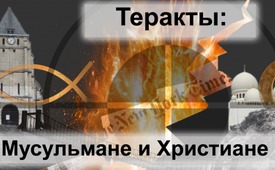 Теракты: Мусульмане и Христиане преодолевают раскол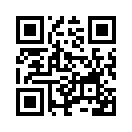 26 июля 2016 года в церкви Сент-Этьен во Франции недалеко от портового города Руан произошло трагическое нападение. Два террориста, которые подозревались в связи с террористической организацией ИГ, ворвались в церковь в 9:30 часов утра, во время службы и перерезали священнику, пастору Жаку Амелю, временно служащему в церкви, горло, когда он отказался встать перед ними на колени.26 июля 2016 года в церкви Сент-Этьен во Франции недалеко от портового города Руан произошло трагическое нападение. Два террориста, которые подозревались в связи с террористической организацией ИГ, ворвались в церковь в 9:30 часов утра, во время службы и перерезали священнику, пастору Жаку Амелю, временно служащему в церкви, горло, когда он отказался встать перед ними на колени.
Монахини и прихожане были взяты в заложники. Специальное подразделение полиции смогло обеспечить себе доступ к церкви и уничтожило мужчин, когда они пытались бежать.
Вскоре после инцидента ответственность за это убийство взяло на себя ИГ. Влиятельное американское издание New York Times распространило слух, что нападение обоих террористов стало ответом на призыв террористической группы атаковать страны крестовой коалиции, имея ввиду государства Европы.
Атака сознательно должна была быть представлена в контексте религиозной войны между мусульманами и христианами. Другими словами, вполне осознанно между мусульманами и христианами, здесь, в Европе, должны были быть созданы пропасть и климат разобщённости.
Но каков путь для сглаживания такого большого потенциала для конфликта, прежде чем он, как бомба, вызовет огромный ущерб?
Для того, чтобы показать миру, что многие люди мусульманской веры не лелеют те же идеалы, что и террористическая организация ИГ, около 100 сторонников религиозного ислама собрались в соборе Руана в Нормандии. Они понимают ИГ как экстремистское террористическое отщепление, которое не имеет ничего общего с религией. Участие мусульманской делегации на панихиде, в которой приняли участие более 2000 человек, должно было продемонстрировать её солидарность со скорбящими, как сообщает арабский канал Al Jazeera.
Архиепископ Руана, Доминик Лебрен, обратился к присутствующим со следующими словами:
«Я благодарю вас от имени всех христиан. Этим, вы подтверждаете, что вы бросаете вызов смерти и насилию во имя Бога».
Хотя террористическая организация ИГ может попытаться разделить и натравить друг на друга массы посредством своего отвратительного насилия и пропаганды, но мусульмане и христиане, которые в своей вере нашли мир, понимают, что этот мир только тогда станет  лучшим местом, если различные религии сплотятся.
Также церковь Нотр-Дам в Бордо приветствовала примирительный жест мусульманской делегации. Преподобный Жан Руэ сказал:

«Это возможность, показать (мусульманам), что мы не путаем ислам с исламизмом, мусульман с джихадистами».

После недавнего нападения в французской Ницце, когда 84 человека были убиты и 435 получили ранения, архиепископ Лебрен возглавил делегацию солидарности, которая скорбит по жертвам. Он говорил от сердца многих, когда заметил:

 «Единственно правильным ответом на акт террора и варварства будет демонстрация единства».

Мусульмане в Мюнхене также призвали к митингу солидарности под лозунгом «Встань против ненависти и насилия». Кроме того, были приглашены работники искуства, политические деятели и другие церкви. Имам общины в Пенцберге, Бенджамин Идрис, сказал следующее: «Сейчас мы должны сплотиться, мусульмане и немусульмане. Террористы и экстремисты не могут определять нашу религию».от hm.Источники:http://derwaechter.net/wip-muslime-besuchen-katholische-messe-in-frankreich-um-solidaritaet-mit-priestermord-zu-demonstrieren
http://www.aljazeera.com/news/2016/07/muslims-pray-catholics-french-priest-murder-160731131924563.html
http://www.islamiq.de/2015/11/18/muslime-setzen-zeichen-gegen-terror/Может быть вас тоже интересует:---Kla.TV – Другие новости ... свободные – независимые – без цензуры ...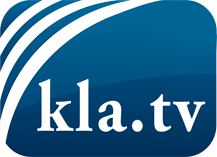 О чем СМИ не должны молчать ...Мало слышанное от народа, для народа...регулярные новости на www.kla.tv/ruОставайтесь с нами!Бесплатную рассылку новостей по электронной почте
Вы можете получить по ссылке www.kla.tv/abo-ruИнструкция по безопасности:Несогласные голоса, к сожалению, все снова подвергаются цензуре и подавлению. До тех пор, пока мы не будем сообщать в соответствии с интересами и идеологией системной прессы, мы всегда должны ожидать, что будут искать предлоги, чтобы заблокировать или навредить Kla.TV.Поэтому объединитесь сегодня в сеть независимо от интернета!
Нажмите здесь: www.kla.tv/vernetzung&lang=ruЛицензия:    Creative Commons License с указанием названия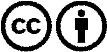 Распространение и переработка желательно с указанием названия! При этом материал не может быть представлен вне контекста. Учреждения, финансируемые за счет государственных средств, не могут пользоваться ими без консультации. Нарушения могут преследоваться по закону.